Протокол № 13 от 25.05.2019г.МАУ ДО « Станция детского, юношеского туризма и экологии»г. ЧайковскогоОб итогах  Межрегионального дистанционного конкурса патриотического творчества «Победа! Одна на всех!»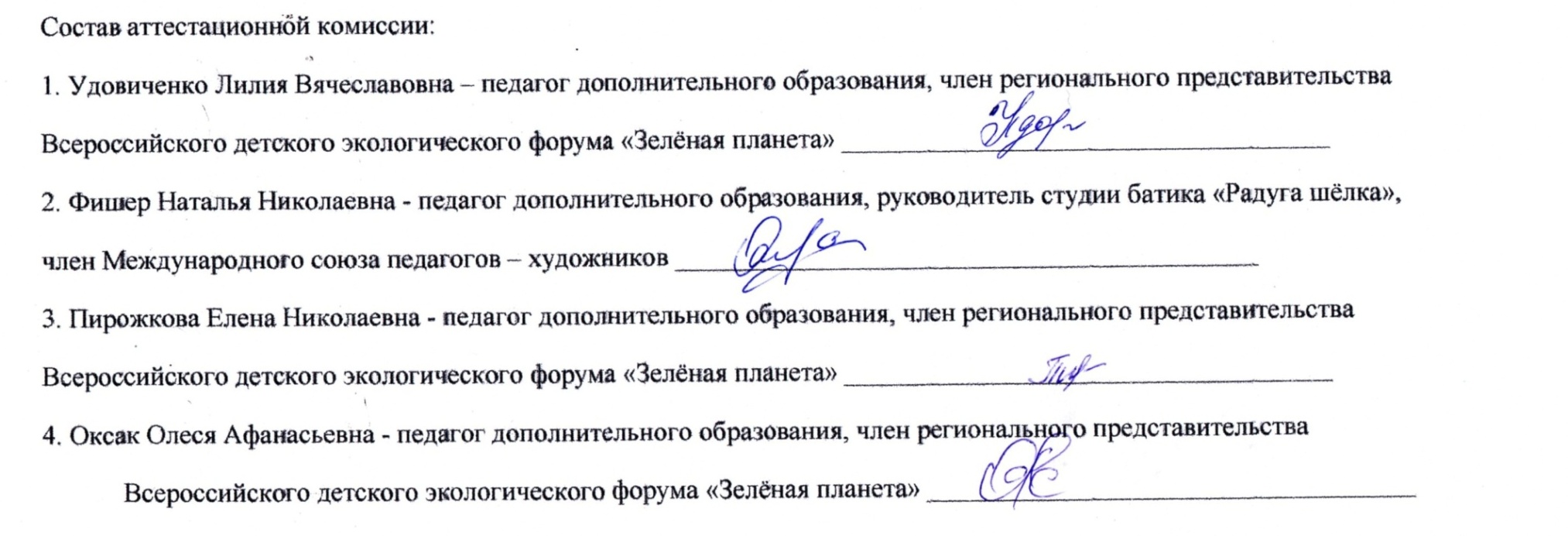 № п/пФамилия, имявозрастОУАдрес ОУНоминацияНазвание работыРуководительРезультат1.Бабушкин Максим 7 летМОУ СОШ номер 10г. Ухта"Спасибо деду" "Мой прадед"Захарова Елена Николаевна.Лауреат2.Вальнев Александр 5 летМАОУ «ООШ №17» детский сад «Звездочка» Пермский край, горд Кунгур «Салют Победы»«Салют Победы»Меньшикова Елена АнатольевнаДиплом 1 степени3.Тагилова София7 летМБОУ «СОШ №2 г. Осы»г. Оса, Пермский край«Победа глазами детей»«С Днем Победы!»Шилова Елена НиколаевнаДиплом 3 степени4.Патраков Роман 4 годаМАОУ «ООШ №17» детский сад «Звездочка» Пермский край, город Кунгур «Салют Победы»«Салют Победы»Шалаева Людмила ВениаминовнаЛауреат5.Тагилов Иван5 летМБДОУ «Детский сад «Светлячок»г. Оса, Пермский край«Открытка ветерану»«День Победы – 9 мая!»Мустакимова Эльвира ФаизовнаДиплом 1 степени6.Суходоева Женя7 летМБДОУ «Центр развития ребенка – Частинский детский сад»с. Частые Пермский край«Салют Победы» «Салют победителям»Белоногова Ольга Ивановна Диплом 1 степени7.Михайлов Данил7 летМБДОУ «Центр развития ребенка – Частинский детский сад»с. Частые Пермский край«Победа глазами детей» «Спасибо нашим прадедам»Белоногова Ольга Ивановна Диплом 2 степени8.Шипигузова Анна 7 летМБДОУ «Ординский детский сад»Пермский  край с.Орда «Открытка ветерану»Старцева Марина Александровна Лауреат9.Шаламов Данил 7 летМАДОУ "Детский сад № 43"Пермский край, г. Соликамск«Спасибо деду»«Герой в моей семье!»Кузнецова Ольга Павловна                              Репина Людмила ПетровнаЛауреат10.Сивкова Анастасия 7 летМАДОУ "Детский сад № 43"Пермский край, г. Соликамск«Спасибо деду»«Друзья-однополчане!»Кузнецова Ольга Павловна                              Репина Людмила ПетровнаЛауреат11.Копытова Васелина 7 летМАДОУ "Детский сад № 43"Пермский край, г. Соликамск«Спасибо деду»«Молодой герой!»Кузнецова Ольга Павловна                              Репина Людмила ПетровнаЛауреат12.Снегирева Ксения13 летМБС(К)ОУ Фокинская С(К)ОШИс.Фоки, Чайковский район"Открытка ветерану"9 маяРогулина Ольга СеменовнаДиплом 1 степени13.Филонов Кирилл8 летМуниципальное общеобразовательное учреждение «Средняя общеобразовательная школа № 10»город Ухта республика Коми«Открытка ветерану» «Спасибо за Победу»Захарова Елена НиколаевнаДиплом 3 степени14.Самохин Аркадий7 летМуниципальное общеобразовательное учреждение «Средняя общеобразовательная школа № 10»город Ухта республика Коми«Открытка ветерану» «Спасибо за Победу»Захарова Елена НиколаевнаДиплом 1 степени15.  Кулешов Дима5 лет  МАДОУ Детский сад №92г. Березники Пермский крайОткрытка ветерану9 маяШварева Надежда ВладимировнаЛауреат16. Зайцев Тимофей5 лет  МАДОУ Детский сад №92г. Березники Пермский крайОткрытка ветерану9 маяШварева Надежда ВладимировнаЛауреат17.Шапчиц Полина5 лет  МАДОУ Детский сад №92г. Березники Пермский крайОткрытка ветерану9 маяШварева Надежда ВладимировнаЛауреат18.Балабанов Данил7 летМАДОУ « Детский сад № 92»Пермский край. г. Березники« Открытка ветерану»Глушкова Марина ВасильевнаЛауреат19.Яковлева Валерия 7 летМАДОУ « Детский сад № 92»Пермский край. г. Березники« Открытка ветерану»Глушкова Марина ВасильевнаЛауреат20.Лобатенко София7 летМАДОУ « Детский сад № 92»Пермский край. г. Березники« Открытка ветерану»Глушкова Марина ВасильевнаЛауреат21.Заварзин Леонид 11 лет МБОУ «Верхне – Савинская ООШ»Пермский край, Куединский район«Салют Победы» «Вечный огонь»Заварзина Нина ВасильевнаДиплом 1 степени22.  Макарова Виктория5 лет МАДОУ Детский сад №92г. Березники Пермский крайОткрытка ветерану9 маяИлишева Мария ВасильевнаЛауреат23.Дорожкина Анастасия7 летМАОУ СОШ №11г. Березники, Пермский край«Победа глазами детей»  Никто не забытХиматуллова Наталья АнатольевнаДиплом 2 степени24.Елькин Роман6 летМАДОУ «Детский сад 81»г.Березники Пермский край«Открытка ветерану»«Победа! Одна на всех»Лотошников Вера АнатольевнаДиплом 3 степени25.Шестаков Роман6 летМАДОУ «Детский сад 81»г.Березники Пермский край«Открытка ветерану»«Победа! Одна на всех»Лотошников Вера АнатольевнаДиплом 3 степени26.Соболева Алёна6 летМАДОУ «Детский сад 81»г.Березники Пермский край«Открытка ветерану»«Победа! Одна на всех»Лотошников Вера АнатольевнаДиплом 2 степени27.Зубарева Александра8 летМУ  ДО  «ЦДОД №1 «Орбита»г.Сыктывкар, Республика Коми«Победа глазами детей»День Победы!Красильникова Любовь Анатольевна Диплом 1 степени28.Тютерева Юлия7 летМУ  ДО  «ЦДОД №1 «Орбита»Город Сыктывкар, Республика Коми«Победа глазами детей»На фронт уходили солдаты….Красильникова Любовь Анатольевна Диплом 2 степени29.Близнюк Анастасия10 летМУ  ДО  «ЦДОД №1 «Орбита»Город Сыктывкар, Республика Коми«Победа глазами детей»Огневой рубежКрасильникова Любовь Анатольевна Диплом 1 степени30.Быков Михаил 5 летМБДОУ д/с № 20г. Сарапул«Салют Победы»«Праздничный салют 9 мая»Маргасова Наталья Владимировна  Диплом 1 степени31.Липатова Анна5 летМАДОУ №1 «Журавушкак», корпус «Лесная поляна»г. Чайковский Пермский край«Открытка ветерану»«Спасибо деду за победу!»Окулова Надежда ЮрьевнаЛауреат32.Страхова Милана5 летМАДОУ №1 «Журавушкак», корпус «Лесная поляна»г. Чайковский Пермский край«Открытка ветерану»«Ура! Победа!»Кучина Елена НиколаевнаЛауреат33.Порсева Анна 5 летМБДОУ Детский сад № 36 «Звоночек»г. Чайковский Пермский край«Открытка ветерану»Шакирова Татьяна Александровна                    Лауреат34.Чухланцев Михаил 5 летМБДОУ Детский сад № 36 «Звоночек»г. Чайковский Пермский край«Открытка ветерану»Шакирова Татьяна Александровна                    Лауреат35.Усатова Яна 5 летМБДОУ Детский сад № 36 «Звоночек»г. Чайковский Пермский край«Открытка ветерану»Слесарева Ирина ВалентиновнаЛауреат36.Шеин Виктор 5 летМБДОУ Детский сад № 36 «Звоночек»г. Чайковский Пермский край«Открытка ветерану»Слесарева Ирина ВалентиновнаЛауреат37.Вшивцев Ярослав                                                 8 летМОУ СО № 10                                                        г.Ухта, Республика Коми                                     «Открытка ветерану»День Победы!                                                         Захарова Елена Николаевна                              Диплом 2 степени38.Галиева Аделия 9 летМАУ ДО «Дом детского творчества» Пермский край, Бардымский район, с. Барда «Салют Победы»«Спасибо за мир!»Кучумова Динара НагимовнаДиплом 1 степени39.Дементьева Ксения11 летМАУ ДО «Дом детского творчества» Пермский край, Бардымский район, с. Барда «Салют Победы»«Победа! Одна на всех»Кучумова Динара НагимовнаДиплом 1 степени40.Кучумова Милена 12 летМАУ ДО «Дом детского творчества» Пермский край, Бардымский район, с. Барда «Салют Победы»«Ленточки к празднику 9 мая»Кучумова Динара НагимовнаДиплом 1 степени41.Вихрова Васелина 8 летМАУ ДО «Дом детского творчества» Пермский край, Бардымский район, с. Барда «Открытка ветерану»«С днем победы!»Кучумова Динара НагимовнаДиплом 2 степени42.Галямутдинова Татьяна 14 летМБОУ «Старо-Шагиртская средняя общеобразовательная школа»С. Старый Шагирт, Куединский районОткрытка ветерану«Весна - 45»Ракимова Анжела ВалерьевнаЛауреат43.Гаязов Тимофей14 летМБОУ «Старо-Шагиртская средняя общеобразовательная школа»С. Старый Шагирт, Куединский район«Победа глазами детей»«День Победы – лучший день в году»Ракимова Анжела ВалерьевнаДиплом 1 степени44.Килина Дарья12 летМБОУ «Старо-Шагиртская средняя общеобразовательная школа»С. Старый Шагирт, Куединский район«Открытка ветерану»«Спасибо за Победу»Ракимова Анжела ВалерьевнаДиплом 2 степени45.Кобяков Павел14 летМБОУ «Старо-Шагиртская средняя общеобразовательная школа»С. Старый Шагирт, Куединский район«Спасибо деду»«Мой прадед»Ракимова Анжела ВалерьевнаДиплом 3 степени46.Ракимова Есения12 летМБОУ «Старо-Шагиртская средняя общеобразовательная школа»С. Старый Шагирт, Куединский район«Спасибо деду»«Мой прадед»Ракимова Анжела ВалерьевнаДиплом 3 степени47.Старшая группа «Анютины глазки»5-6 летМАДОУ «Детский сад № 92»Г. Березники, Пермский край«Салют Победы» «Праздник Победы»Корепанова Любовь ГеннадьевнаЛауреат48.Нармуратова Алена12 летМКОУ "Ашапская ОШИ" с.Ашап, Ординский район, Пермский край«Салют Победы»"Памятник павшим"Шерлаимова Тамара ВикторовнаДиплом 2 степени49.Куляшов Матвей12 летМКОУ "Ашапская ОШИ" с.Ашап, Ординский район, Пермский край«Салют Победы»"Памятник павшим"Шерлаимова Тамара ВикторовнаДиплом 2 степени50.Старшая группа «Анютины глазки»5-6 летМАДОУ «Детский сад № 92»Г. Березники, Пермский край«Салют Победы» «День  победы»Журавлёва  Елена  АлександровнаДиплом 3 степени51.Александрова Анастасия6 летМАДОУ «Детский сад 81»г.Березники Пермский край«Салют Победы»«Победа! Одна на всех»Чуклинова Наталья СергеевнаДиплом 2 степени52.Дементьева Ксения 12 летМБОУ «Бардымская средняя общеобразовательная школа № 2»с. Барда, Пермский крайОткрытка ветерануПобеда! Одна на всех! Кучукбаева Айгуль РаисовнаДиплом 2 степени53.Балабанова Милана9 летМБОУ «Марковская СОШ»Пермский край, п.Марковский«Открытка ветерану»«С Днем Победы»Терсинских Людмила ВалерьяновнаДиплом 1 степени54.Балабанова Милана9 летМБОУ «Марковская СОШ»Пермский край, п.Марковский«Спасибо деду»«Бессмертный полк»Терсинских Людмила ВалерьяновнаДиплом 1 степени55.Дурновцева Милана5 летМАДОУ №1 «Журавушкак», корпус «Лесная поляна»г. Чайковский Пермский край«Победа глазами детей»«Все в бой!»Кустова Виктория ПетровнаДиплом 1 степени56.Гребенщикова Валерия5 летМАДОУ №1 «Журавушкак», корпус «Лесная поляна»г. Чайковский Пермский край«Победа глазами детей»«Парашютисты!»Колесникова Наталья ПетровнаДиплом 2 степени57.Наймушин Сергей4 года МБДОУ «Детский сад № 13» города Воткинска Удмуртской Республики«Победа глазами детей»Рядовой Серёженька. Обухова Светлана ВалентиновнаЛауреат